附件4中国新闻奖网络新闻作品参评推荐表（专栏）附页：“求是网评”专栏简介一、专栏定位求是网评始终贯彻“思想建党、理论强党”的宗旨，以《求是》杂志为依托，自觉在思想上政治上行动上同党中央保持高度一致，在把牢正确政治方向和舆论导向的前提下，推动建构“大网评”工作格局，建设懂理论、懂网络、懂舆论的高质量网评专家队伍。二、作品评介求是网评作为理论网评栏目，主要刊发思想理论类宣传文章，紧跟深跟习近平总书记重要讲话、重大活动和重要会议，紧紧围绕习近平新时代中国特色社会主义思想和党中央重大决策部署，对党和国家各项重大主题宣传活动积极响应，及时做好选题策划和议题设置，及时宣传好党的创新理论成果。三、形式体裁在形式呈现上，求是网评活用新媒体表现手法，以文字、图片、视频、音频、动漫、H5等多种形式进行再编辑、再传播，较为立体全面地展现习近平新时代中国特色社会主义思想的丰富内涵和实践属性。在时刻高扬党的理论旗帜的同时，用受众喜闻乐见的形式，配合党中央重大决策部署及时发声、主动发声、有效发声。在内容表达上，语言鲜活是特色。求是网评篇幅不长，每篇控制在2000字以内，努力用短小精悍的语言把透彻的思想讲透彻，把鲜活的理论讲鲜活，让习近平新时代中国特色社会主义思想“天天见”、“天天新”、“天天深”。体裁有理论阐发、政策研究、思想评论，也有问题探讨、调查报告、经验总结、学习体会等。四、风格特点在创作方面，上下贯通接地气。栏目除了邀请权威专家对党的创新理论进行阐释解读之外，还为基层党员干部群众提供发声通道，让党的理论与具体实践相结合，使党的理论宣传工作落地生根，达到权威专家和基层作者共发声的效果，形成遥相呼应的阵势。同时也鼓励求是杂志社编辑部同志创作。如思力系列文章皆为我社青年编辑围绕《求是》杂志刊发的习近平总书记系列重要文章进行创作，做好网上宣传。在风格方面，突出思想性、理论性。作为重点理论网站的重点原创栏目，求是网评在媒体融合的时代背景下打造理论栏目特色、凸显理论网评特色。权威理论解读是求是网评的生命力，对于重大主题宣传任务和理论解读任务，主要向曾在《求是》杂志发文的权威作者进行约稿，体现求是网评的理论指导性、权威性和公信力，这是求是网评栏目始终追求的定位，也是栏目的核心作者资源，决定了求是网评的影响力和公信力。求是网评始终高举党的思想理论旗帜，积极在全媒化时代用习近平新时代中国特色社会主义思想武装全党、教育人民、指导实践，广泛宣传阐释党的基本理论、基本路线、基本方略，深入宣传阐释党中央重大决策部署，推动马克思主义中国化时代化大众化。与此同时，求是网评还注重做好网上网下社会思潮的辨析，紧紧抓住人们普遍关注的深层次思想认识问题，传达正确的立场、观点、态度，更好地解疑释惑、澄清模糊认识，对错误思潮和错误观点言论，理直气壮地进行辨析和批驳，帮助人们认清本质危害，自觉抵制错误思想侵蚀，在正本清源、激浊扬清中展现科学理论的思想威力，站稳理论网站舆论斗争主战场。五、各界反映求是网评作为求是网网络舆论引导工作的重要组成部分，在解疑释惑、凝聚共识、争取人心、构建网上网下同心圆等方面，发挥了重要作用，尤其是重点理论网站原创栏目的理论特色定位，深受各界专家学者、高校青年师生、基层党员干部以及热爱理论的广大网民青睐。求是网评工作室先后多次接到读者反馈。比如，中国人民大学重阳金融研究院一名青年研究员认为：“求是网评这个栏目特别好！帮我们辨析概念，提高理论水平！强烈建议求是网，连续、长期刊登系列网评文章，把党和国家的文件里面，容易被大家混淆的概念，拿来比较说明，对广大党员、群众，都是非常重要的！”再如，贵州市一名基层干部告诉我们：“通过求是网评这个栏目，我学到了很多以前学不透彻不明白的理论知识，领导和同事都看到了我的成长，让我有幸从乡镇借调到州委党办学习。”六、社会效果2019年以来，求是网评栏目聚焦习近平新时代中国特色社会主义思想网络阐释解读、《求是》杂志连续刊发的习近平总书记重要文章网络阐释解读、新中国成立70周年重大主题宣传以及重要时间节点（如全国两会）和重大活动（如第二届中国国际进口博览会）等网评引导，共策划推出388篇网评，在全网打响了理论解读的网评宣传品牌，形成了良好的传播效应。85%以上的栏目稿件获得中央网信办全网推荐，篇均转载主流媒体达100家左右，栏目成为理论网评全网推荐的重要稿源池和中央网信办网络评论工作重点建设品牌栏目。例如以署名“金沙滩”的10篇系列网评《中美经贸摩擦的这些问题你真的清楚吗？》，聚焦中美贸易摩擦中的十大焦点问题进行持续发声，作品刊登之后在网上形成舆论引导和网民关注焦点，每篇传播量均在200篇以上。鉴于系列文章在网上形成的广泛影响，将10篇网评汇编后，以“青原”署名刊登在《求是》杂志2019年第12期，标题为《认清本质 洞明大势 斗争到底——中美经贸摩擦需要澄清的若干问题》。文章刊发后，新华社（新华社北京6月16日电）、人民日报、新闻联播同步转载播报。据不完全统计，该文在求是网等移动端账号累计阅读量超2000万，共计360余家中央和地方主流媒体转载。作品二维码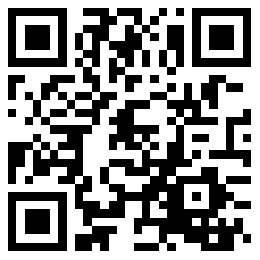 附件5中国新闻奖网络新闻专栏代表作基本情况作品二维码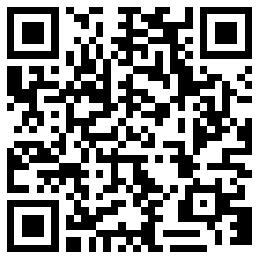 中国新闻奖网络新闻专栏代表作基本情况作品二维码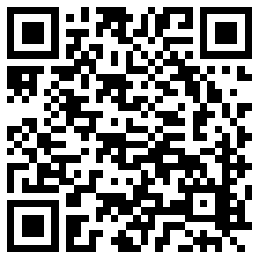 附件6中国新闻奖网络新闻专栏2019年每月第二周作品目录此表可从中国记协网www.zgjx.cn下载。请填写2019年连续12个月每月第二周（如遇重大节假日或重大事件，顺延一周）刊播的作品标题，日刊栏目填写每月第二周任一天刊播的作品标题。栏目名称栏目名称栏目名称求是网评求是网评求是网评求是网评求是网评创办日期创办日期2014年9月1日2014年9月1日2014年9月1日刊播网站刊播网站刊播网站http://www.qstheory.cn/http://www.qstheory.cn/http://www.qstheory.cn/http://www.qstheory.cn/http://www.qstheory.cn/网站主办单位网站主办单位求是杂志社求是杂志社求是杂志社更新周期更新周期更新周期每日1篇每日1篇所在频道所在频道所在频道网评网评语种语种汉语专栏首页地址专栏首页地址专栏首页地址http://www.qstheory.cn/qswp.htmhttp://www.qstheory.cn/qswp.htmhttp://www.qstheory.cn/qswp.htmhttp://www.qstheory.cn/qswp.htmhttp://www.qstheory.cn/qswp.htmhttp://www.qstheory.cn/qswp.htmhttp://www.qstheory.cn/qswp.htmhttp://www.qstheory.cn/qswp.htmhttp://www.qstheory.cn/qswp.htmhttp://www.qstheory.cn/qswp.htm主创人员主创人员主创人员于波、张西立、刘小畅、李丹华、韩辰、张利英、曾嘉雯于波、张西立、刘小畅、李丹华、韩辰、张利英、曾嘉雯于波、张西立、刘小畅、李丹华、韩辰、张利英、曾嘉雯于波、张西立、刘小畅、李丹华、韩辰、张利英、曾嘉雯于波、张西立、刘小畅、李丹华、韩辰、张利英、曾嘉雯于波、张西立、刘小畅、李丹华、韩辰、张利英、曾嘉雯于波、张西立、刘小畅、李丹华、韩辰、张利英、曾嘉雯于波、张西立、刘小畅、李丹华、韩辰、张利英、曾嘉雯于波、张西立、刘小畅、李丹华、韩辰、张利英、曾嘉雯于波、张西立、刘小畅、李丹华、韩辰、张利英、曾嘉雯自荐作品所获奖项名称省部级或中央主要新闻单位社（台）级二等奖及以上新闻奖自荐作品所获奖项名称省部级或中央主要新闻单位社（台）级二等奖及以上新闻奖自荐作品所获奖项名称省部级或中央主要新闻单位社（台）级二等奖及以上新闻奖自荐作品所获奖项名称省部级或中央主要新闻单位社（台）级二等奖及以上新闻奖自荐作品所获奖项名称省部级或中央主要新闻单位社（台）级二等奖及以上新闻奖自荐作品所获奖项名称省部级或中央主要新闻单位社（台）级二等奖及以上新闻奖自荐作品所获奖项名称省部级或中央主要新闻单位社（台）级二等奖及以上新闻奖注：此栏仅限自荐（他荐）作品填写注：此栏仅限自荐（他荐）作品填写注：此栏仅限自荐（他荐）作品填写注：此栏仅限自荐（他荐）作品填写注：此栏仅限自荐（他荐）作品填写注：此栏仅限自荐（他荐）作品填写专栏简介详见附页。                                                              详见附页。                                                              详见附页。                                                              详见附页。                                                              详见附页。                                                              详见附页。                                                              详见附页。                                                              详见附页。                                                              详见附页。                                                              详见附页。                                                              详见附页。                                                              详见附页。                                                              推荐理由求是网评栏目创建6年来，作为重点理论网站的原创特色栏目，立足言论评论立网，凸显党中央机关刊的理论内容优势，在思想性、理论性上重点发力，在网上思想理论引导中发挥出重要作用，取得积极传播成效。求是网评栏目现成为中央网信办指导并重点支持建设的品牌栏目，专栏中的各类原创文章成为全网推荐的重要稿源池。情况属实，同意推荐。领导签名：                      （盖单位公章）                                 年  月  日                           求是网评栏目创建6年来，作为重点理论网站的原创特色栏目，立足言论评论立网，凸显党中央机关刊的理论内容优势，在思想性、理论性上重点发力，在网上思想理论引导中发挥出重要作用，取得积极传播成效。求是网评栏目现成为中央网信办指导并重点支持建设的品牌栏目，专栏中的各类原创文章成为全网推荐的重要稿源池。情况属实，同意推荐。领导签名：                      （盖单位公章）                                 年  月  日                           求是网评栏目创建6年来，作为重点理论网站的原创特色栏目，立足言论评论立网，凸显党中央机关刊的理论内容优势，在思想性、理论性上重点发力，在网上思想理论引导中发挥出重要作用，取得积极传播成效。求是网评栏目现成为中央网信办指导并重点支持建设的品牌栏目，专栏中的各类原创文章成为全网推荐的重要稿源池。情况属实，同意推荐。领导签名：                      （盖单位公章）                                 年  月  日                           求是网评栏目创建6年来，作为重点理论网站的原创特色栏目，立足言论评论立网，凸显党中央机关刊的理论内容优势，在思想性、理论性上重点发力，在网上思想理论引导中发挥出重要作用，取得积极传播成效。求是网评栏目现成为中央网信办指导并重点支持建设的品牌栏目，专栏中的各类原创文章成为全网推荐的重要稿源池。情况属实，同意推荐。领导签名：                      （盖单位公章）                                 年  月  日                           求是网评栏目创建6年来，作为重点理论网站的原创特色栏目，立足言论评论立网，凸显党中央机关刊的理论内容优势，在思想性、理论性上重点发力，在网上思想理论引导中发挥出重要作用，取得积极传播成效。求是网评栏目现成为中央网信办指导并重点支持建设的品牌栏目，专栏中的各类原创文章成为全网推荐的重要稿源池。情况属实，同意推荐。领导签名：                      （盖单位公章）                                 年  月  日                           求是网评栏目创建6年来，作为重点理论网站的原创特色栏目，立足言论评论立网，凸显党中央机关刊的理论内容优势，在思想性、理论性上重点发力，在网上思想理论引导中发挥出重要作用，取得积极传播成效。求是网评栏目现成为中央网信办指导并重点支持建设的品牌栏目，专栏中的各类原创文章成为全网推荐的重要稿源池。情况属实，同意推荐。领导签名：                      （盖单位公章）                                 年  月  日                           求是网评栏目创建6年来，作为重点理论网站的原创特色栏目，立足言论评论立网，凸显党中央机关刊的理论内容优势，在思想性、理论性上重点发力，在网上思想理论引导中发挥出重要作用，取得积极传播成效。求是网评栏目现成为中央网信办指导并重点支持建设的品牌栏目，专栏中的各类原创文章成为全网推荐的重要稿源池。情况属实，同意推荐。领导签名：                      （盖单位公章）                                 年  月  日                           求是网评栏目创建6年来，作为重点理论网站的原创特色栏目，立足言论评论立网，凸显党中央机关刊的理论内容优势，在思想性、理论性上重点发力，在网上思想理论引导中发挥出重要作用，取得积极传播成效。求是网评栏目现成为中央网信办指导并重点支持建设的品牌栏目，专栏中的各类原创文章成为全网推荐的重要稿源池。情况属实，同意推荐。领导签名：                      （盖单位公章）                                 年  月  日                           求是网评栏目创建6年来，作为重点理论网站的原创特色栏目，立足言论评论立网，凸显党中央机关刊的理论内容优势，在思想性、理论性上重点发力，在网上思想理论引导中发挥出重要作用，取得积极传播成效。求是网评栏目现成为中央网信办指导并重点支持建设的品牌栏目，专栏中的各类原创文章成为全网推荐的重要稿源池。情况属实，同意推荐。领导签名：                      （盖单位公章）                                 年  月  日                           求是网评栏目创建6年来，作为重点理论网站的原创特色栏目，立足言论评论立网，凸显党中央机关刊的理论内容优势，在思想性、理论性上重点发力，在网上思想理论引导中发挥出重要作用，取得积极传播成效。求是网评栏目现成为中央网信办指导并重点支持建设的品牌栏目，专栏中的各类原创文章成为全网推荐的重要稿源池。情况属实，同意推荐。领导签名：                      （盖单位公章）                                 年  月  日                           求是网评栏目创建6年来，作为重点理论网站的原创特色栏目，立足言论评论立网，凸显党中央机关刊的理论内容优势，在思想性、理论性上重点发力，在网上思想理论引导中发挥出重要作用，取得积极传播成效。求是网评栏目现成为中央网信办指导并重点支持建设的品牌栏目，专栏中的各类原创文章成为全网推荐的重要稿源池。情况属实，同意推荐。领导签名：                      （盖单位公章）                                 年  月  日                           求是网评栏目创建6年来，作为重点理论网站的原创特色栏目，立足言论评论立网，凸显党中央机关刊的理论内容优势，在思想性、理论性上重点发力，在网上思想理论引导中发挥出重要作用，取得积极传播成效。求是网评栏目现成为中央网信办指导并重点支持建设的品牌栏目，专栏中的各类原创文章成为全网推荐的重要稿源池。情况属实，同意推荐。领导签名：                      （盖单位公章）                                 年  月  日                           初评评语领导签名：                      （盖单位公章）                                  年  月  日 领导签名：                      （盖单位公章）                                  年  月  日 领导签名：                      （盖单位公章）                                  年  月  日 领导签名：                      （盖单位公章）                                  年  月  日 领导签名：                      （盖单位公章）                                  年  月  日 领导签名：                      （盖单位公章）                                  年  月  日 领导签名：                      （盖单位公章）                                  年  月  日 领导签名：                      （盖单位公章）                                  年  月  日 领导签名：                      （盖单位公章）                                  年  月  日 领导签名：                      （盖单位公章）                                  年  月  日 领导签名：                      （盖单位公章）                                  年  月  日 领导签名：                      （盖单位公章）                                  年  月  日 联系人联系人韩辰韩辰电话电话187011828051870118280518701182805手机手机010-64031597010-64031597电子邮箱电子邮箱hanchen@qstheory.comhanchen@qstheory.comhanchen@qstheory.comhanchen@qstheory.comhanchen@qstheory.comhanchen@qstheory.comhanchen@qstheory.com邮编邮编100727100727地址地址北京市东城区北河沿大街甲83号北京市东城区北河沿大街甲83号北京市东城区北河沿大街甲83号北京市东城区北河沿大街甲83号北京市东城区北河沿大街甲83号北京市东城区北河沿大街甲83号北京市东城区北河沿大街甲83号北京市东城区北河沿大街甲83号北京市东城区北河沿大街甲83号北京市东城区北河沿大街甲83号北京市东城区北河沿大街甲83号作品标题作品标题保持定力 让自然生态美景永驻人间发表日期发表日期2019年3月5日作品网页地址作品网页地址http://www.qstheory.cn/wp/2019-03/05/c_1124196938.htm作品评介2019年全国两会期间，习近平总书记下团组参加内蒙古代表团审议时作出了关于生态文明建设的重要指示，本篇作品围绕总书记重要指示，通过叙述古今中外生态“生态兴则文明兴，生态衰则文明衰”的历史经验与教训，阐释了习近平总书记“绿水青山就是金山银山”的重要论述，并同时回答了党的十八大以来，我们党为什么建设生态文明、建设什么样的生态文明、怎样建设生态文明的重要意义，向广大网民阐释了习近平生态文明思想的核心要义，同时结合实践倡导大力推进生态文明建设。2019年全国两会期间，习近平总书记下团组参加内蒙古代表团审议时作出了关于生态文明建设的重要指示，本篇作品围绕总书记重要指示，通过叙述古今中外生态“生态兴则文明兴，生态衰则文明衰”的历史经验与教训，阐释了习近平总书记“绿水青山就是金山银山”的重要论述，并同时回答了党的十八大以来，我们党为什么建设生态文明、建设什么样的生态文明、怎样建设生态文明的重要意义，向广大网民阐释了习近平生态文明思想的核心要义，同时结合实践倡导大力推进生态文明建设。采编过程2019年两会期间，求是网评栏目紧跟深跟习近平总书记下团组活动，同时结合《求是》杂志连续刊登的习近平总书记重要文章做好选题策划，在关注到总书记参加内蒙古代表团审议时作出了关于生态文明建设的重要指示，求是网评栏目结合习近平总书记在全国生态环境保护大会上的重要讲话，紧紧围绕习近平生态文明思想展开论述，以短小精悍的网言网语向广大网民普及解读习近平生态文明思想的核心要义。2019年两会期间，求是网评栏目紧跟深跟习近平总书记下团组活动，同时结合《求是》杂志连续刊登的习近平总书记重要文章做好选题策划，在关注到总书记参加内蒙古代表团审议时作出了关于生态文明建设的重要指示，求是网评栏目结合习近平总书记在全国生态环境保护大会上的重要讲话，紧紧围绕习近平生态文明思想展开论述，以短小精悍的网言网语向广大网民普及解读习近平生态文明思想的核心要义。社会效果作品在2019年全国两会期间刊发，聚焦习近平总书记下团组活动重要指示阐释解读，一经刊发，引发广大网民关注，并同时得到各主流媒体转载。据不完全统计，本篇作品传播量高达249余篇，被166家各类媒体转载，获中央网信办全网推送，并得到中央及地方重点新闻网站和腾讯、新浪、网易、凤凰、百度、搜狐等主要商业网站首页首屏转载。作品在2019年全国两会期间刊发，聚焦习近平总书记下团组活动重要指示阐释解读，一经刊发，引发广大网民关注，并同时得到各主流媒体转载。据不完全统计，本篇作品传播量高达249余篇，被166家各类媒体转载，获中央网信办全网推送，并得到中央及地方重点新闻网站和腾讯、新浪、网易、凤凰、百度、搜狐等主要商业网站首页首屏转载。作品标题作品标题“新中国”，让人泪目满眶的圣洁名字！发表日期发表日期2019年10月4日作品网页地址作品网页地址http://www.qstheory.cn/wp/2019-10/04/c_1125071938.htm作品评介作品以“东交民巷”一条胡同发生的历史巨变的视角切入，生动描绘了新中国成立这一激动人心的过程。通过今昔对比，更加凸显出“中国人民翻身得解放”的慷慨激昂之情。作品用“新中国是人民真正当家做主人的国家”、“新中国是红色的”，有力地回答了“新中国是怎么来的”这个历史之问。作品通篇质朴语言厚重，具有很强的感染力和号召力，读后令人心潮澎湃、热血沸腾、泪目满眶，让读者由衷地为新中国感到骄傲自豪。作品以“东交民巷”一条胡同发生的历史巨变的视角切入，生动描绘了新中国成立这一激动人心的过程。通过今昔对比，更加凸显出“中国人民翻身得解放”的慷慨激昂之情。作品用“新中国是人民真正当家做主人的国家”、“新中国是红色的”，有力地回答了“新中国是怎么来的”这个历史之问。作品通篇质朴语言厚重，具有很强的感染力和号召力，读后令人心潮澎湃、热血沸腾、泪目满眶，让读者由衷地为新中国感到骄傲自豪。采编过程在庆祝新中国成立70周年之际，《求是》杂志刊发国庆社论《为了新中国》，向新中国致以最美好的祝福。与此同时，求是网评栏目配合社论文章主题，策划推出4篇国庆系列网评，对“新中国是怎么来的”“新时代是怎样的时代”“70年沧桑巨变是怎样奋斗出来的”“新时代怎样实现中华民族伟大复兴的目标”等重大主题进行了回应，带领大家一起回顾昨天、高歌今天、展望明天。本作品为国庆系列网评的代表之作。在庆祝新中国成立70周年之际，《求是》杂志刊发国庆社论《为了新中国》，向新中国致以最美好的祝福。与此同时，求是网评栏目配合社论文章主题，策划推出4篇国庆系列网评，对“新中国是怎么来的”“新时代是怎样的时代”“70年沧桑巨变是怎样奋斗出来的”“新时代怎样实现中华民族伟大复兴的目标”等重大主题进行了回应，带领大家一起回顾昨天、高歌今天、展望明天。本作品为国庆系列网评的代表之作。社会效果在举国上下欢庆新中国之际，本文刊发意义重大，引人共鸣、催人奋进。作品一经发出，受到广大网民的一致点赞和好评。比如，有网民留言“这篇文章写的真实有力，情深意远！赞！”，“世界也许还是那个世界，但中国早已不是那个中国。为了新中国！我们要接续走好当前的长征路，新时代的长征路！”等等。本篇作品传播量高达400余篇，被216家各类媒体转载，获中央网信办全网推送，并得到中央及地方重点新闻网站和腾讯、新浪、网易、凤凰、百度、搜狐等主要商业网站首页首屏转载。在举国上下欢庆新中国之际，本文刊发意义重大，引人共鸣、催人奋进。作品一经发出，受到广大网民的一致点赞和好评。比如，有网民留言“这篇文章写的真实有力，情深意远！赞！”，“世界也许还是那个世界，但中国早已不是那个中国。为了新中国！我们要接续走好当前的长征路，新时代的长征路！”等等。本篇作品传播量高达400余篇，被216家各类媒体转载，获中央网信办全网推送，并得到中央及地方重点新闻网站和腾讯、新浪、网易、凤凰、百度、搜狐等主要商业网站首页首屏转载。月份作品标题作品网页地址刊播日期1月顺应历史潮流　将改革开放进行到底 http://www.qstheory.cn/wp/2019-01/07/c_1123955728.htm2019.1.72月守好春节的“廉洁底线”http://www.qstheory.cn/wp/2019-02/04/c_1124080331.htm2019.2.43月良好生态环境是最普惠的民生福祉http://www.qstheory.cn/wp/2019-03/06/c_1124200932.htm2019.3.64月新时代，我们为何如此自信？http://www.qstheory.cn/wp/2019-04/09/c_1124343793.htm2019.4.95月“品味”青春 http://www.qstheory.cn/wp/2019-05/07/c_1124461669.htm2019.5.76月乡村振兴这么看①：民族复兴的一个重大任务 http://www.qstheory.cn/wp/2019-06/03/c_1124577239.htm2019.6.37月“不忘初心、牢记使命”⑤：凝聚奋斗新时代的强大力量 http://www.qstheory.cn/wp/2019-07/08/c_1124723918.htm2019.7.88月在主题教育中推动党的创新理论走深走心走实 http://www.qstheory.cn/wp/2019-08/09/c_1124853185.htm2019.8.99月习近平为何发出“三连问”http://www.qstheory.cn/wp/2019-09/09/c_1124976414.htm2019.9.910月为了新中国，向强奋进！http://www.qstheory.cn/wp/2019-10/07/c_1125071959.htm2019.10.711月推动世界经济之船扬帆远航 http://www.qstheory.cn/wp/2019-11/05/c_1125195561.htm2019.11.512月与形式主义、官僚主义作坚决斗争 http://www.qstheory.cn/wp/2019-12/10/c_1125325298.htm2019.12.10